ČETRTEK, 26.3.2020POZDRAVJENI MOJI DRUGOŠOLCI!VČERAJ JE BIL DAN ZA MAMICE. UPAM, DA VAM JIH JE USPELO RAZVESELITI. DA PA SE NE BODO ATIJI POČUTILI ZAPOSTAVLJENE, PA DANES NAREDITE KAJ LEPEGA ŠE ZA NJIH. RAZMISLITE, S ČIM BI JIH NAJBOLJ RAZVESELILI IN TO TUDI STORITE. ZAGOTOVO BODO VESELI!!Sedaj pa veselo na delo!1. MATEMATIKA - PONOVITEV: ČRTE, TOČKANALOGE:V RUMENEM RAČUNANJE JE IGRA REŠI STRANI 54 IN 57.DODATNE NALOGE (REŠI JIH USTNO):POGLEJ SI  PRILOGO 1 IN POVEJ KATERE ČRTE VIDIŠ V POSAMEZNEM PROSTORČKU.OGLEJ SI PRILOGI 2 IN 3 IN POVEJ KOLIKO POSAMEZNIH ČRT, PRESEČIŠČ, TOČK VIDIŠ.PRILOGA 1 PRILOGA 2 PRILOGA 3 2., 3. SLOVENŠČINA -  MALA PISANA ČRKA K – DZ, STR. 23 NALOGE: - NA SLEDEČI POVEZAVI SI LAHKO OGLEDAŠ, KAKO SE NAPIŠE ČRKA K (VELIKA IN MALA PISANA)https://nasaulica.si/datoteke/Prikaz_pisanja_crk/story_html5.htmlNAŠTEJ ČIMVEČ BESED, KI SE ZAČNEJO NA K IN VADI ZAPIS ČRKE S PRSTOM PO MIZI, HRBTU BRATCA, SESTRICE, DLANI,….V DZ, STR. 23 REŠI NALOGE 6 - 8NAL. 9 REŠI V ZVEZEK; NAJPREJ ŠE NAPIŠI NASLOV (VELIKO IN MALO PISANO ČRKO K), NATO PA DVE VRSTICI MALE PISANE TER ENO VRSTICO VELIKE PISANE ČRKE KV ZVEZEK PREPIŠI ŠE POVEDI IZ 10. NALOGE.4. SPO – ZDRAVA MALICANALOGA: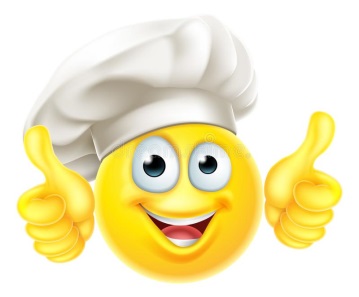 DANES BOŠ KUHARSKI MOJSTER ALI KUHARSKA MOJSTRICA.IMAŠ DVE IZBIRI: A) PRIPRAVI  ZDRAV  PRIGRIZEK. ZA POMOČ PRI PRIPRAVI PROSI NEKOGA, KI JE STAREJŠI.ZELENJAVNI NAMAZSestavine:•	korenček•	paprika •	peteršilj•	skuta•	ščepec soliPriprava: Na drobno naribamo korenček. Narežemo papriko na manjše kocke. Narežemo še peteršilj. Sestavine stresemo v posodo. V posodo damo se skuto in ščepec soli. Vse skupaj dobro premešamo. Namaz namažemo na kruh.OVSENI KUPČKISestavine:dve zreli banani100g ovsenih kosmičev50 g mletih lešnikov (lahko tudi mandljev ali orehov)ščepec cimeta po željiPriprava:Banano pretlačimo z  vilico in ji dodamo ostale sestavine. Naredimo kupčke in pečemo 15 minut na 180°C.Sadna nabodalaDOBER TEK!B) SAM ZAPIŠI  RECEPT  ZA  ZDRAV  PRIGRIZEK (V ZVEZEK ZA SPO ALI NA RAČUNALNIK) IN MI GA POŠLJI NA MOJ E-NASLOV. VSE PRISPELE RECEPTE BOM ZBRALA V RAZREDNO KNJIGO ZDRAVIH RECEPTOV IN JIH POSREDOVALA NAZAJ VSEM. TUDI TEBI!5. ŠPO - HOJA PO STOPNICAHNALOGA:HOJA PO STOPNICAH – SI ŽE KDAJ ZA SPREMEMBO POSKUŠAL DO STANOVANJA V BLOKU ALI HIŠI HODITI VZVRATNO ALI BOČNO PO STOPNICAH – POSKUSI (A BODI PREVIDEN) BOŠ VIDEL, DA JE KAR TEŽKO.OGLASIL SE JE SERAFIM, KI PRAVI, DA: Pogreša šolo in igre s prijatelji. Vsak dan hodi ven na sprehod na Mežakljo, igra košarko, nogomet, biljard, klavir in rolka, toda brez prijateljev ni pravega užitka. Največji pozdrav pošilja Nacetu, Lenartu, Ervinu, Erminu, Davidu, Nikoli, Niki, gospe Petri, Živi in Ani.Lepo vas pozdravlja.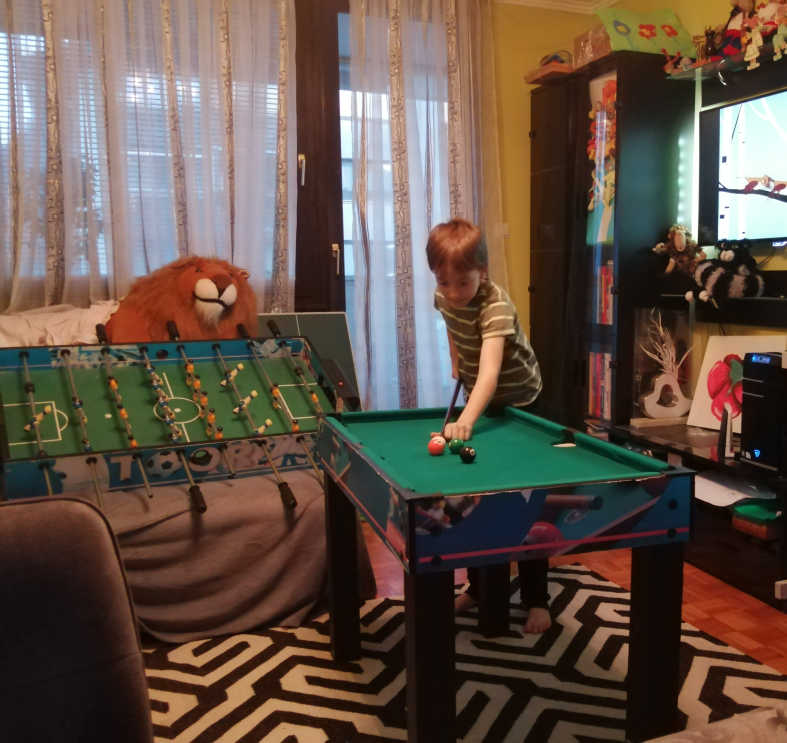 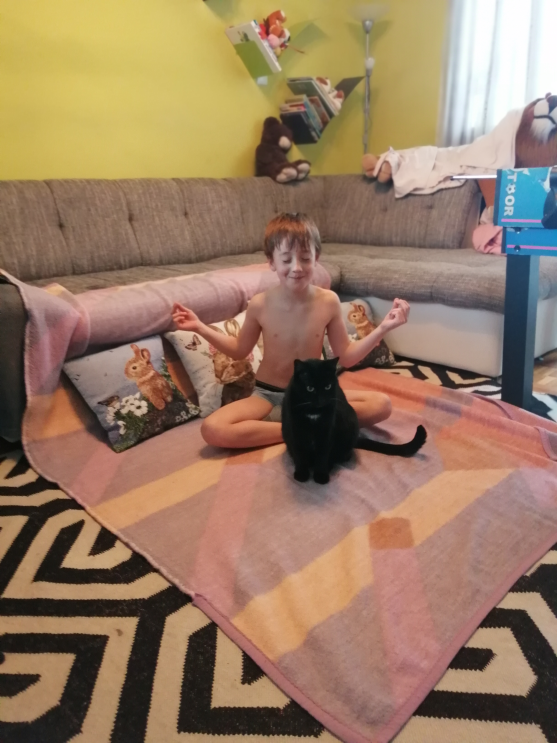 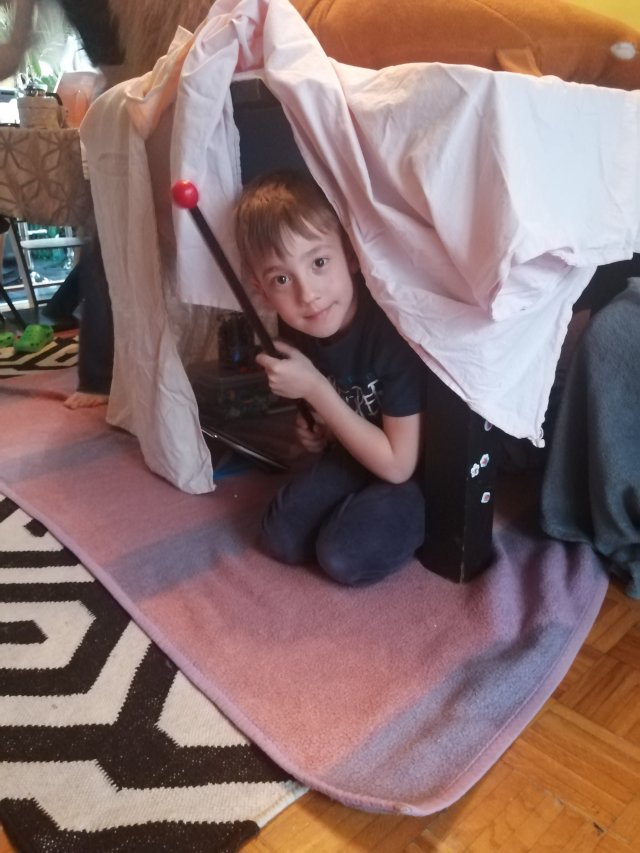 OPB, ČETRTEK, 26. 7. 2020Izziv za danes. Po origami tehniki si naredi papirnato letalo nato z njim ciljaj v tarčo. Za pomoč ti prilagam navodila, kako izdelati letalo. Tarčo naredi tako, da iz časopisnega papirja, kartona ali kakršnega drugega papirja izrežeš luknje (to so tarče) in nato to nalepi na okvir vrat in igra se lahko prične. Luknje lahko označiš s točkami in tekmujete kdo bo zbral več točk. Za pomoč prilagam sliko.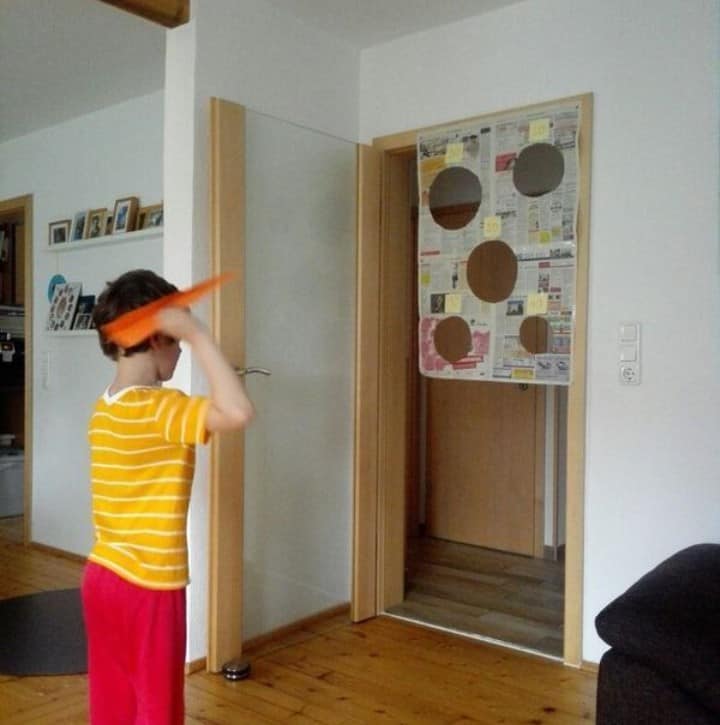 Če bo vreme dopuščalo se sprehodi v bližnji gozd, naberi različen naravni material (vejice, listje, plodovi, suha trava…) in ustvari sliko. Edino pravilo je – NE TRGAJ ROŽ, GRMOV IN DREVES. Se že veselim vaših slik.Ko si pa ravno v gozdu pa razmisli kakšno glasbilo bi lahko izdelal/a iz naravnih materialov? Če ne gre, pa naredi preprosto glasbilo iz materialov, ki jih najdeš domaLepo bodite, pazite na zdravje in upam, da se kmalu vidimo. Adijo…										Učiteljica Živa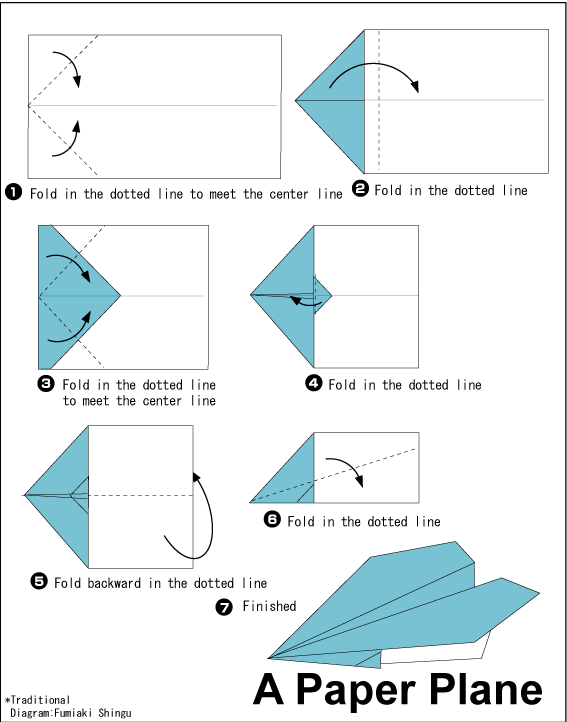 številoRAVNE ČRTEKRIVE ČRTEPRESEČIŠČATOČKESKLENJENE ČRTEšteviloRAVNE ČRTEKRIVE KRTEPRESEČIŠČATOČKESKLENJENE ČRTE